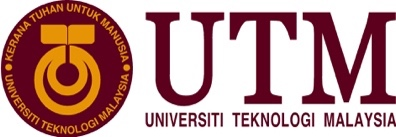 SENARAI SEMAK PERMOHONAN PENGESAHAN DALAM PERKHIDMATAN / PELANJUTAN TEMPOH PERCUBAANDisediakan Oleh						Disemak oleh……………………………	 				………………………………..Nama : ………………………………….			Nama : ………………………………..Tarikh : …………………. 				Tarikh : ………………………JABATAN PENDAFTARJADUAL PERAKUAN PENGESAHAN DALAM PERKHIDMATAN / PELANJUTAN TEMPOH PERCUBAAN*1. Syarat tambahan	:   Rujuk syarat tambahan seperti di lampiran dalam surat tawaran pelantikan.*2. Markah prestasi	:   Sekiranya markah menunjukkan penurunan daripada tahun sebelumnya. Sila kemukakan ulasan/justifikasi Ketua Jabatan.*3. Mesyuarat Jawatankuasa Pembangunan Bakat dan Pelan Penggantian (JKPBPP) : Sila nyatakan perakuan Jabatan/Fakulti.PTJ : Pusat Tanggungjawab     CB : Cuti Belajar     PTM : Program Tranformasi Minda     SEPT : Sijil Eksekutif Pengajian Tinggi     SPPT : Sijil Pengajaran Pengajian Tinggi     BC4DCP : Baseline Competencies for Differentiated Career PathwaySPKS - Bil.01/2024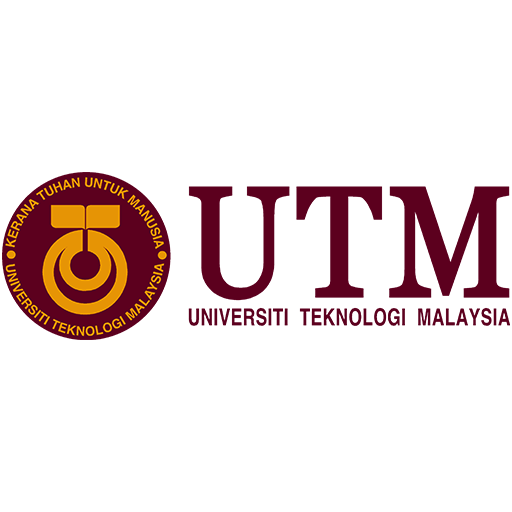 LAMPIRAN A (1)UNIVERSITI TEKNOLOGI MALAYSIAJADUAL KETIGABORANG PERAKUAN PENGESAHAN DALAM PERKHIDMATAN [subperaturan 29(2)]Saya dengan ini mengesahkan bahawa …………………………………………………................................ No. Kad Pengenalan ………………………………………….. : ULASAN KETUA BAHAGIAN / KETUA JABATAN---------------------------------------------------------------------------------------------------------------------------------------------------------------------------------------------------------------------------------------------------------------------------------------------------------------------------------------------------------------------------------Tandatangan		: ……………………………………		Tarikh	: ……………………Nama			: ………………………………………………………. Cop Rasmi		: ULASAN PENGARAH / DEKAN---------------------------------------------------------------------------------------------------------------------------------------------------------------------------------------------------------------------------------------------------------------------------------------------------------------------------------------------------------------------------------Tandatangan		: ……………………………………		Tarikh	: ……………………Nama			: ………………………………………………………. Jabatan		: ………………………………………………………. Cop Rasmi		:Peringkat Persediaan dan PerakuanPeringkat Persediaan dan PerakuanPeringkat Persediaan dan PerakuanPeringkat Persediaan dan PerakuanMengenalpasti staf dalam tempoh percubaan Mengenalpasti staf dalam tempoh percubaan Mengenalpasti staf dalam tempoh percubaan Mengenalpasti staf dalam tempoh percubaan Menyemak kelayakan staf berdasarkan syarat-syarat untuk disahkan dalam perkhidmatan /pelanjutan tempoh percubaanMenyemak kelayakan staf berdasarkan syarat-syarat untuk disahkan dalam perkhidmatan /pelanjutan tempoh percubaanMenyemak kelayakan staf berdasarkan syarat-syarat untuk disahkan dalam perkhidmatan /pelanjutan tempoh percubaanMenyemak kelayakan staf berdasarkan syarat-syarat untuk disahkan dalam perkhidmatan /pelanjutan tempoh percubaanMengemukakan dokumen yang telah lengkap kepada Bahagian Sumber Manusia, Jabatan Pendaftar seperti berikut (Sama ada dalam bentuk hardcopy bagi staf PPP dan melalui sistem ATRACKS bagi staf akademik):Mengemukakan dokumen yang telah lengkap kepada Bahagian Sumber Manusia, Jabatan Pendaftar seperti berikut (Sama ada dalam bentuk hardcopy bagi staf PPP dan melalui sistem ATRACKS bagi staf akademik):Mengemukakan dokumen yang telah lengkap kepada Bahagian Sumber Manusia, Jabatan Pendaftar seperti berikut (Sama ada dalam bentuk hardcopy bagi staf PPP dan melalui sistem ATRACKS bagi staf akademik):Mengemukakan dokumen yang telah lengkap kepada Bahagian Sumber Manusia, Jabatan Pendaftar seperti berikut (Sama ada dalam bentuk hardcopy bagi staf PPP dan melalui sistem ATRACKS bagi staf akademik):Mengemukakan dokumen yang telah lengkap kepada Bahagian Sumber Manusia, Jabatan Pendaftar seperti berikut (Sama ada dalam bentuk hardcopy bagi staf PPP dan melalui sistem ATRACKS bagi staf akademik):Mengemukakan dokumen yang telah lengkap kepada Bahagian Sumber Manusia, Jabatan Pendaftar seperti berikut (Sama ada dalam bentuk hardcopy bagi staf PPP dan melalui sistem ATRACKS bagi staf akademik):BILPERKARABILPERKARAADATIADA1Jadual Perakuan (Dimajukan Hardcopy Asal ke BSM bagi semua permohonan)2Lampiran A (1) atau A (2) – Borang Perakuan Jabatan3Lampiran B – Lampiran PP.1.1.2(B) Tawaran Opsyen Untuk Skim KWSP4Salinan Keputusan Peperiksaan Perkhidmatan (Jika berkenaan)5Salinan Sijil PTM/Induksi / Surat Kelulusan Pengecualian PTM)6Salinan SEPT/SPPT/BC4DCP7Rekod Jenis Kesalahan Kehadiran Staf (Disahkan Peratus Kehadiran)8Lampiran C – Markah Laporan Penilaian Prestasi Tahunan9Salinan Keputusan Perisytiharan Harta10Salinan Surat Tawaran dan Syarat Lantikan11Kronologi Perkhidmatan (Staf Akademik Sahaja)12Lain-lain dokumen tambahan12Salinan Keputusan IELTS (Jika berkenaan)12Maklumat Pencapaian Perkhidmatan sepanjang tempoh percubaan12Data penyelidikan dan penerbitanCatatan:Catatan:Catatan:Catatan:Catatan:Sila susun mengikut susunan diatas.Permohonan yang tidak lengkap tidak akan diproses.Semua Salinan hendaklah disahkan.Kelulusan permohonan adalah tertakluk kepada keputusan Universiti.Sila susun mengikut susunan diatas.Permohonan yang tidak lengkap tidak akan diproses.Semua Salinan hendaklah disahkan.Kelulusan permohonan adalah tertakluk kepada keputusan Universiti.Sila susun mengikut susunan diatas.Permohonan yang tidak lengkap tidak akan diproses.Semua Salinan hendaklah disahkan.Kelulusan permohonan adalah tertakluk kepada keputusan Universiti.Sila susun mengikut susunan diatas.Permohonan yang tidak lengkap tidak akan diproses.Semua Salinan hendaklah disahkan.Kelulusan permohonan adalah tertakluk kepada keputusan Universiti.Sila susun mengikut susunan diatas.Permohonan yang tidak lengkap tidak akan diproses.Semua Salinan hendaklah disahkan.Kelulusan permohonan adalah tertakluk kepada keputusan Universiti.Staf PelaksanaStaf Pengurusan & ProfesionalStaf AkademikBUTIRAN STAFSYARAT PENGESAHANULASAN PUSAT TANGGUNGJAWABULASAN URUS SETIANama:Jawatan dan Gred:Fakulti/Jabatan:Bidang Kepakaran (Staf Akademik sahaja):No. K/P dan Umur:No. Pekerja:  Tempoh Percubaan:03.01.2021 – 02.01.2024Tempoh Perkhidmatan:2 tahun 6 bulan pada 01.07.2022Peperiksaan Perkhidmatan Contoh 1:Kertas I   – Lulus/14.11.2022Kertas II  – Lulus/15.11.2022Kertas III – Lulus/16.11.2022Contoh 2:Tiada peperiksaan yang disyaratkan(Pilih yang berkaitan dari Contoh 1 atau 2 sahaja. Sila potong yang mana tidak berkenaan)Kursus Induksi / PTM:Hadir dengan jayanya Kursus Induksi / PTM pada ........ hingga ......... @ Diluluskan Pengecualian PTM/InduksiSEPT / SPPT / BC4DCP *:Syarat Tambahan * (Jika berkenaan):Nyatakan.Peratus Kehadiran: (Tanpa Kesalahan)2021 – 97% 2022 – 99%2023 – 95% Markah Prestasi:2021 –2022 – 2023 – Purata:Tarikh keputusan perisytiharan harta :Lanjutan Tempoh Percubaan Yang Lepas: Ada/ TiadaTarikh Pelanjutan: Tindakan Tatatertib: Ada/ TiadaLayak/Tidak Layak: LayakPilihan Skim: Skim Pencen/ Skim KWSPMesyuarat JKPBPP PTJ/FakultiNyatakan Perakuan................................................................. .................................................................Tarikh Mesyuarat: Tarikh layak diperakukan:Mengikut tarikh yang diluluskan oleh UniversitiDisediakan oleh:.................................................Nama:Jawatan:Tarikh:Disemak oleh:.................................................Nama:Jawatan: Tarikh:Cop:…………………………………………….…………………………………………….…………………………………………….…………………………………………….…………………………………………….…………………………………………….Tandatangan: …………………………..Cop:Tarikh: …………………REKOD PENYELIDIKAN(STAF AKADEMIK)Tempoh Percubaan:03.01.2021 – 02.01.2024Tempoh Perkhidmatan:2 tahun 6 bulan pada 01.07.2022Peperiksaan Perkhidmatan Contoh 1:Kertas I   – Lulus/14.11.2022Kertas II  – Lulus/15.11.2022Kertas III – Lulus/16.11.2022Contoh 2:Tiada peperiksaan yang disyaratkan(Pilih yang berkaitan dari Contoh 1 atau 2 sahaja. Sila potong yang mana tidak berkenaan)Kursus Induksi / PTM:Hadir dengan jayanya Kursus Induksi / PTM pada ........ hingga ......... @ Diluluskan Pengecualian PTM/InduksiSEPT / SPPT / BC4DCP *:Syarat Tambahan * (Jika berkenaan):Nyatakan.Peratus Kehadiran: (Tanpa Kesalahan)2021 – 97% 2022 – 99%2023 – 95% Markah Prestasi:2021 –2022 – 2023 – Purata:Tarikh keputusan perisytiharan harta :Lanjutan Tempoh Percubaan Yang Lepas: Ada/ TiadaTarikh Pelanjutan: Tindakan Tatatertib: Ada/ TiadaLayak/Tidak Layak: LayakPilihan Skim: Skim Pencen/ Skim KWSPMesyuarat JKPBPP PTJ/FakultiNyatakan Perakuan................................................................. .................................................................Tarikh Mesyuarat: Tarikh layak diperakukan:Mengikut tarikh yang diluluskan oleh UniversitiDisediakan oleh:.................................................Nama:Jawatan:Tarikh:Disemak oleh:.................................................Nama:Jawatan: Tarikh:Cop:KELULUSANH-Index:Scopus:Total Research Grant PI:Total Research Grant Member:Total Amount:Tempoh Percubaan:03.01.2021 – 02.01.2024Tempoh Perkhidmatan:2 tahun 6 bulan pada 01.07.2022Peperiksaan Perkhidmatan Contoh 1:Kertas I   – Lulus/14.11.2022Kertas II  – Lulus/15.11.2022Kertas III – Lulus/16.11.2022Contoh 2:Tiada peperiksaan yang disyaratkan(Pilih yang berkaitan dari Contoh 1 atau 2 sahaja. Sila potong yang mana tidak berkenaan)Kursus Induksi / PTM:Hadir dengan jayanya Kursus Induksi / PTM pada ........ hingga ......... @ Diluluskan Pengecualian PTM/InduksiSEPT / SPPT / BC4DCP *:Syarat Tambahan * (Jika berkenaan):Nyatakan.Peratus Kehadiran: (Tanpa Kesalahan)2021 – 97% 2022 – 99%2023 – 95% Markah Prestasi:2021 –2022 – 2023 – Purata:Tarikh keputusan perisytiharan harta :Lanjutan Tempoh Percubaan Yang Lepas: Ada/ TiadaTarikh Pelanjutan: Tindakan Tatatertib: Ada/ TiadaLayak/Tidak Layak: LayakPilihan Skim: Skim Pencen/ Skim KWSPMesyuarat JKPBPP PTJ/FakultiNyatakan Perakuan................................................................. .................................................................Tarikh Mesyuarat: Tarikh layak diperakukan:Mengikut tarikh yang diluluskan oleh UniversitiDisediakan oleh:.................................................Nama:Jawatan:Tarikh:Disemak oleh:.................................................Nama:Jawatan: Tarikh:Cop:Ulasan :………………..……….............................………………………………………..……Tandatangan Pengerusi: ……………………………Tarikh :      REKOD CUTI BELAJAR(JIKA BERKENAAN)Tempoh Percubaan:03.01.2021 – 02.01.2024Tempoh Perkhidmatan:2 tahun 6 bulan pada 01.07.2022Peperiksaan Perkhidmatan Contoh 1:Kertas I   – Lulus/14.11.2022Kertas II  – Lulus/15.11.2022Kertas III – Lulus/16.11.2022Contoh 2:Tiada peperiksaan yang disyaratkan(Pilih yang berkaitan dari Contoh 1 atau 2 sahaja. Sila potong yang mana tidak berkenaan)Kursus Induksi / PTM:Hadir dengan jayanya Kursus Induksi / PTM pada ........ hingga ......... @ Diluluskan Pengecualian PTM/InduksiSEPT / SPPT / BC4DCP *:Syarat Tambahan * (Jika berkenaan):Nyatakan.Peratus Kehadiran: (Tanpa Kesalahan)2021 – 97% 2022 – 99%2023 – 95% Markah Prestasi:2021 –2022 – 2023 – Purata:Tarikh keputusan perisytiharan harta :Lanjutan Tempoh Percubaan Yang Lepas: Ada/ TiadaTarikh Pelanjutan: Tindakan Tatatertib: Ada/ TiadaLayak/Tidak Layak: LayakPilihan Skim: Skim Pencen/ Skim KWSPMesyuarat JKPBPP PTJ/FakultiNyatakan Perakuan................................................................. .................................................................Tarikh Mesyuarat: Tarikh layak diperakukan:Mengikut tarikh yang diluluskan oleh UniversitiDisediakan oleh:.................................................Nama:Jawatan:Tarikh:Disemak oleh:.................................................Nama:Jawatan: Tarikh:Cop:Ulasan :………………..……….............................………………………………………..……Tandatangan Pengerusi: ……………………………Tarikh :      Tarikh CB:Lanjutan CB :Lajutan CB 2 :Lapor Diri CB :Tempoh Percubaan:03.01.2021 – 02.01.2024Tempoh Perkhidmatan:2 tahun 6 bulan pada 01.07.2022Peperiksaan Perkhidmatan Contoh 1:Kertas I   – Lulus/14.11.2022Kertas II  – Lulus/15.11.2022Kertas III – Lulus/16.11.2022Contoh 2:Tiada peperiksaan yang disyaratkan(Pilih yang berkaitan dari Contoh 1 atau 2 sahaja. Sila potong yang mana tidak berkenaan)Kursus Induksi / PTM:Hadir dengan jayanya Kursus Induksi / PTM pada ........ hingga ......... @ Diluluskan Pengecualian PTM/InduksiSEPT / SPPT / BC4DCP *:Syarat Tambahan * (Jika berkenaan):Nyatakan.Peratus Kehadiran: (Tanpa Kesalahan)2021 – 97% 2022 – 99%2023 – 95% Markah Prestasi:2021 –2022 – 2023 – Purata:Tarikh keputusan perisytiharan harta :Lanjutan Tempoh Percubaan Yang Lepas: Ada/ TiadaTarikh Pelanjutan: Tindakan Tatatertib: Ada/ TiadaLayak/Tidak Layak: LayakPilihan Skim: Skim Pencen/ Skim KWSPMesyuarat JKPBPP PTJ/FakultiNyatakan Perakuan................................................................. .................................................................Tarikh Mesyuarat: Tarikh layak diperakukan:Mengikut tarikh yang diluluskan oleh UniversitiDisediakan oleh:.................................................Nama:Jawatan:Tarikh:Disemak oleh:.................................................Nama:Jawatan: Tarikh:Cop:Ulasan :………………..……….............................………………………………………..……Tandatangan Pengerusi: ……………………………Tarikh :      Diperakukan untuk disahkan dalam perkhidmatan kerana telah menjalankan  tugasnyaDiperakukan untuk disahkan dalam perkhidmatan kerana telah menjalankan  tugasnyaDiperakukan untuk disahkan dalam perkhidmatan kerana telah menjalankan  tugasnyaDiperakukan untuk disahkan dalam perkhidmatan kerana telah menjalankan  tugasnyadengan jujur, tekun dan berkebolehan dan saya berpuas hati dengan sifat peribadi dan kelakuannya.*dengan jujur, tekun dan berkebolehan dan saya berpuas hati dengan sifat peribadi dan kelakuannya.*dengan jujur, tekun dan berkebolehan dan saya berpuas hati dengan sifat peribadi dan kelakuannya.*dengan jujur, tekun dan berkebolehan dan saya berpuas hati dengan sifat peribadi dan kelakuannya.*atauatauatauatauTidak diperakukan untuk disahkan dalam perkhidmatan kerana (Nyatakan)Tidak diperakukan untuk disahkan dalam perkhidmatan kerana (Nyatakan)Tidak diperakukan untuk disahkan dalam perkhidmatan kerana (Nyatakan)Tidak diperakukan untuk disahkan dalam perkhidmatan kerana (Nyatakan)Tidak memenuhi Syarat UmumTidak memenuhi Syarat UmumTidak Memenuhi Syarat-Syarat Lain Yang Ditetapkan oleh UniversitiTidak Memenuhi Syarat-Syarat Lain Yang Ditetapkan oleh UniversitiDitamatkan PerkhidmatanDitamatkan PerkhidmatanNyatakan 